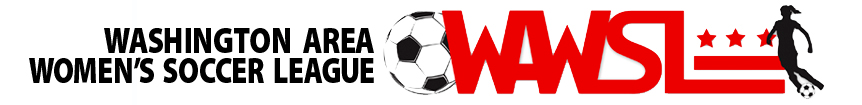 2016 Hoy CupJuly 29, 2017, Long Bridge Park, Arlington, VirginiaTeam Name:Primary team color:Primary contact name:Primary contact email address:Primary contact phone number:Division (Competitive or Recreational):Official Use onlyApproved by:				FirstLastDate of BirthLeague Name (guest if none)Tournament use only1.2.3.4.5.6.7.8.9.10.11.12.13.14.15.